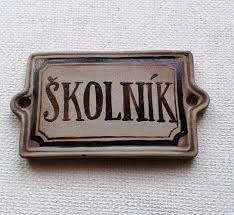  ZŠ a MŠ Miličín okres Benešov přijme na plný úvazek do pracovního poměruškolníka            nástup od 1.9. 2021Požadované dovednosti:•    běžné údržbářské práce, řemeslná zručnost•    organizační a komunikační schopnosti•    kladný vztah k dětem, flexibilita•    úklid a údržba budovy a okolí školy•    fyzická zdatnost, bezúhonnostinformace:Mgr. Marcela Škramlíková (tel.: 731 410 043, e-mail: skola@milicin.cz) kontakt po předchozí telefonické domluvě